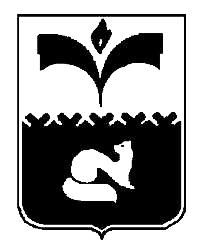 ПРЕДСЕДАТЕЛЬ ДУМЫ ГОРОДА ПОКАЧИХанты-Мансийского автономного округа – ЮгрыПОСТАНОВЛЕНИЕот 11.09.2014                                                                             				№ 44Об утверждении Перечня должностей муниципальной службы  Думы города Покачи,при замещении которых муниципальныйслужащий обязан представлять сведения  о своих расходах, а также о расходах своихсупруги (супруга) и несовершеннолетних детейВ соответствии с частью 1.1 статьи 15 Федерального закона от 02.03.2007  № 25-ФЗ «О муниципальной службе в Российской Федерации», частью 1статьи 8.1 Федерального закона от 25.12.2008  № 273-ФЗ «О противодействии коррупции», пунктом 2.1 статьи 13.2 Закона Ханты-Мансийского автономного округа - Югры от 20.07.2007 №113-оз «Об отдельных вопросах муниципальной службы в Ханты-Мансийском автономном округе - Югре», пунктом 1 статьи 9.1 Закона Ханты-Мансийского автономного округа - Югры от 25.09.2008 №86-оз «О мерах по противодействию коррупции в Ханты-Мансийском автономном округе - Югре», постановлением Губернатора Ханты-Мансийского автономного округа - Югры от 08.04.2013 № 47 «О перечне должностей муниципальной службы в Ханты-Мансийском автономном округе - Югре, при замещении которых муниципальный служащий обязан представлять сведения о своих расходах, а также о расходах своих супруги (супруга) и несовершеннолетних детей»:1. Утвердить Перечень должностей муниципальной службы  Думы города Покачи, при замещении которых муниципальный служащий обязан представлять сведения о своих расходах, а также сведения о расходах своих супруги (супруга) и несовершеннолетних детей согласно приложению к настоящему постановлению.	2. Признать утратившим силу постановление Председателя  Думы города Покачи  от 14.04.2014 № 11 «Об утверждении Перечня должностей муниципальной службы  Думы города Покачи, при замещении которых муниципальный служащий обязан представлять сведения о своих расходах, а также о расходах своих супруги (супруга) и несовершеннолетних детей».3. Опубликовать настоящее постановление в газете «Покачевский вестник».4. Постановление вступает в силу после его официального опубликования.5. Контроль за выполнением постановления возложить на руководителя аппарата Думы города Покачи Чурину Л.В.Председатель Думы города Покачи                                                                                		Н.В. БорисоваПриложениек постановлению Председателя Думы                                                                                               города Покачи								от  11.09.2014 №  44Перечень должностей муниципальной службы Думы города Покачи, при замещении которых муниципальные служащие обязаны представлять сведения о своих  расходах,  а также сведения о  расходах своих супруги (супруга) и несовершеннолетних детей1. Должности муниципальной службы  Думы города Покачи1.1.	Должности муниципальной службы  Думы города Покачи, отнесенные Законом Ханты-Мансийского автономного округа – Югры от 20 июля 2007 года № 97-оз «О реестре должностей муниципальной службы в Ханты-Мансийском автономном округе – Югре» к высшей группе должностей муниципальной службы, учреждаемые для выполнения функции «руководитель»:1) руководитель аппарата Думы города Покачи. 1.2.	Должности муниципальной службы  Думы города Покачи, отнесенные Законом Ханты-Мансийского автономного округа – Югры от 20 июля 2007 года № 97-оз «О реестре должностей муниципальной службы в Ханты-Мансийском автономном округе – Югре» к главной группе должностей муниципальной службы, учреждаемые для выполнения функции «помощник (советник)»:1) помощник Председателя Думы города Покачи. 2. Другие должности муниципальной службы  Думы города Покачи, замещение которых связано с коррупционным риском:1) специалист-эксперт аппарата Думы города Покачи;2) главный специалист аппарата Думы города Покачи.